ANEXA Nr. 5.E 
la procedurăConținutul-cadru al memoriului de prezentareDenumirea proiectului:„EXTINDERE RETEA DE APA IN COMUNA VULCANA PANDELE JUD. DAMBOVITA”II. Titular:- numele;Comuna Vulcana Pandele, judetul Dambovita- adresa poștală;strada: Principala, nr. 9- numărul de telefon, de fax și adresa de e-mail, adresa paginii de internet;Telefon: 0245/708728Fax:  0245/230340Cod poştal: 137540E-mail: office@vulcanapandele.ro- numele persoanelor de contact: Radu Vasile in calitate de Primar al comunei Vulcan Pandele, judetul Dâmbovița, având următoarele date de identificare personala prin: CI seria DD, nr. 769213, emisa de SPCLEP Pucioasa, cu adresa in sat Lăculețe Gară, ulița Vasile Popa – Zăvoi, nr.28, com Vulcana-Pandele, jud Dâmbovița.IxI responsabil pentru protecția mediului.III. Descrierea caracteristicilor fizice ale întregului proiect:a) un rezumat al proiectului;Lucrarile  din prezentul proiect se desfasoara in cadrul limitelor intravilanului satului Toculesti, fiind concepute astfel incat sa pastreze cat mai fidel amplasamnetul actual al drumului, facand parte integral din domeniul public nefiind cazul de exproprieri si nefiind afectate proprietatile private.Lucrările proiectate rutiere prevazute constau în principal din :realizarea extinderii de retele in lungime de cca 1285 ml;realizarea a 7 de bransamente echipate cu aparate de masurare a consumului;montarea a 2 hiranti de incediu conform normativelor in vigoare;executia a 1camin de vane in punctul de racord la reteaua existenta;executia unei statii de pompare pentru ridicarea presiunii.c) valoarea investiției;d) perioada de implementare propusă;Cornform graficului de executie, ce se poate gasi detaliat in cele ce urmeaza, durata de realizare a investitiei va fi de 6 luni pentru realizarea propriu-zisa a lucrarilor de exuctie.e) planșe reprezentând limitele amplasamentului proiectului, inclusiv orice suprafață de teren solicitată pentru a fi folosită temporar (planuri de situație și amplasamente);Anexate la prezentul conform borderou de piese desenate:Plan de incadrare in zona                                              scara 1:10.000         PIZ-01Plan de situatie					scara 1:500	         PS-01 - PS-06f) o descriere a caracteristicilor fizice ale întregului proiect, formele fizice ale proiectului (planuri, clădiri, alte structuri, materiale de construcție și altele).Se prezintă elementele specifice caracteristice proiectului propus:- profilul și capacitățile de producție;Suprafetele afectate de lucrarile aferente proiectului se desfasoara pe o suprafata totala de aproximativ 1400 mp.- descrierea instalației și a fluxurilor tehnologice existente pe amplasament (după caz);Nu este cazul.- descrierea proceselor de producție ale proiectului propus, în funcție de specificul investiției, produse și subproduse obținute, mărimea, capacitatea;Reteaua de distributie va fi realizata din PEHD PN10.  Aceasta va fi dimensionata pentru a se asigura consumul prin bransamente individuale precum si necesarul de apa pentru hidranti. Pe traseul retelei de distributie vor fi prevazute camine cu vane de separatie. La capetele de retea vor fi prevazute elemente de golire si spalare. Pe conductele de distributie avand diametrul exterior De>Ø110 se vor monta hidranti supraterani pentru incendiu. Pentru asigurarea presiunii corespunzatoare la toti abonatii pe Str. DC 139  va fi amplasata o statie de repompare .In acest caz, investitia consta in realizarea urmatoarelor:Subtraversari drum- 17 ml. Subtraversarea drumurilor pt reteaua de apa D110 se va executa prin tub de protectie metalic avand D200. - materiile prime, energia și combustibilii utilizați, cu modul de asigurare a acestora;Toate materialele care se vor utiliza atit la constructia cit si la intretinera investitiilor din prezentul proiect, nu sint periculoase pentru sanatate oamenilor, daca acestea sint fabricate si puse in opera in conformitate cu certificatele de calitate si conformitate precum si daca se respecta intocmai prevederile privind protectia muncii sau instructiunile date de fabricant in conformitate cu legislatia nationala. - racordarea la rețelele utilitare existente în zonă;Nu este cazul.- descrierea lucrărilor de refacere a amplasamentului în zona afectată de execuția investiției;Toate deseurile materiale vor fi evacuate din santier si depoziate corect, conform legislatiei Romanesti/UE.La finalizarea lucrărilor, Constructorul trebuie să elimine de pe şantier toate materialele şi echipamentele care nu fac parte din lucrările permanente, inclusiv toate facilităţile temporare, panourile, gardurile, barăcile şi să lase constructia şi întreaga zona în condiţii de siguranţă şi curăţenie.- căi noi de acces sau schimbări ale celor existente;Nu este cazul.- resursele naturale folosite în construcție și funcționare;BalastPiatra spartaNisipcribluri- metode folosite în construcție/demolare;- consolidarea elementelor, subansamblurilor sau a ansamblului structural;- protejarea, repararea elementelor nestructurale;- intervenţii de protejare/conservare a elementelor naturale şi antropice existente valoroase, după caz;- planul de execuție, cuprinzând faza de construcție, punerea în funcțiune, exploatare, refacere și folosire ulterioară;- relația cu alte proiecte existente sau planificate;Structurile institutionale implicate in proiect sunt Primaria Vulcana Pandele ca investitior si ca beneficiar direct.- detalii privind alternativele care au fost luate în considerare;Solutiile adoptate pentru realizarea obiectivelor ce fac obiectul prezentului proiect, sunt dupa cum urmeaza:Scenariul 1:Scenariul 1 este considerat a fi varianta de investitii ce presupune integrarea investitiei la sistemul centralizat al comunei si presupune urmatoarele:Reteaua de distributie va fi realizata din PEHD PN10.  Aceasta va fi dimensionata pentru a se asigura consumul prin bransamente individuale precum si necesarul de apa pentru hidranti. Pe traseul retelei de distributie vor fi prevazute camine cu vane de separatie. La capetele de retea vor fi prevazute elemente de golire si spalare. Pe conductele de distributie avand diametrul exterior De>Ø110 se vor monta hidranti supraterani pentru incendiu. Pentru asigurarea presiunii corespunzatoare la toti abonatii pe Str. DC 139  va fi amplasata o statie de repompare .In acest caz, investitia consta in realizarea urmatoarelor:Subtraversari drum- 17 ml. Subtraversarea drumurilor pt reteaua de apa D110 se va executa prin tub de protectie metalic avand D200. Scenariul 2:Scenariul 2 este considerat a fi varianta de investitii ce presupune extinderea retelei de apa si alimentarea populatiei prin cismele stradale. In acest caz, investitia consta in realizarea urmatoarelor:Subtraversari drum- 17 ml. Subtraversarea drumurilor pt reteaua de apa D110 se va executa prin tub de protectie metalic avand D200. - alte activități care pot apărea ca urmare a proiectului (de exemplu, extragerea de agregate, asigurarea unor noi surse de apă, surse sau linii de transport al energiei, creșterea numărului de locuințe, eliminarea apelor uzate și a deșeurilor);Se va avea in vedere Îndepărtarea imediată a deşeurilor rezultate din execuţia obiectivelor proiectate;Toate deseurile materiale vor fi evacuate din santier si depoziate corect, conform legislatiei Romanesti/UE.- alte autorizații cerute pentru proiect.Conform cerintelor prevazute in Certificat de Urbanism nr. 62 din 19.07.2023, anexat la prezentul memoriu.IV. Descrierea lucrărilor de demolare necesare:- planul de execuție a lucrărilor de demolare, de refacere și folosire ulterioară a terenului;- descrierea lucrărilor de refacere a amplasamentului;- căi noi de acces sau schimbări ale celor existente, după caz;- metode folosite în demolare;Nu este cazul- detalii privind alternativele care au fost luate în considerare;- alte activități care pot apărea ca urmare a demolării (de exemplu, eliminarea deșeurilor).Se va avea in vedere Îndepărtarea imediată a deşeurilor rezultate din execuţia obiectivelor proiectate;Toate deseurile materiale vor fi evacuate din santier si depoziate corect, conform legislatiei Romanesti/UEV. Descrierea amplasării proiectului:- distanța față de granițe pentru proiectele care cad sub incidența Convenției privind evaluarea impactului asupra mediului în context transfrontieră, adoptată la Espoo la 25 februarie 1991, ratificată prin Legea nr. 22/2001, cu completările ulterioare;Zonele studiate sunt amplasate in intravilanul comunei Vulcana Pandele, judetul Dambovita, amplasamentul ce face obiectul prezentei documentatii fiind in proprietatea comunei Vulcana Pandele, conform CF nr. 71035 pentru strada Principala - DC139. Amplasmentul propus pentru implementarea investitiei este situat in intravilanul localitatii pe domeniul public.Distanta cea mai mica fata de cea mai apropiata arie protejata este de cca 24.500m pe directia Nord fata de situl „Bucegi”.- localizarea amplasamentului în raport cu patrimoniul cultural potrivit Listei monumentelor istorice, actualizată, aprobată prin Ordinul ministrului culturii și cultelor nr. 2.314/2004, cu modificările ulterioare, și Repertoriului arheologic național prevăzut de Ordonanța Guvernului nr. 43/2000 privind protecția patrimoniului arheologic și declararea unor situri arheologice ca zone de interes național, republicată, cu modificările și completările ulterioare;Nu este cazul.- hărți, fotografii ale amplasamentului care pot oferi informații privind caracteristicile fizice ale mediului, atât naturale, cât și artificiale, și alte informații privind: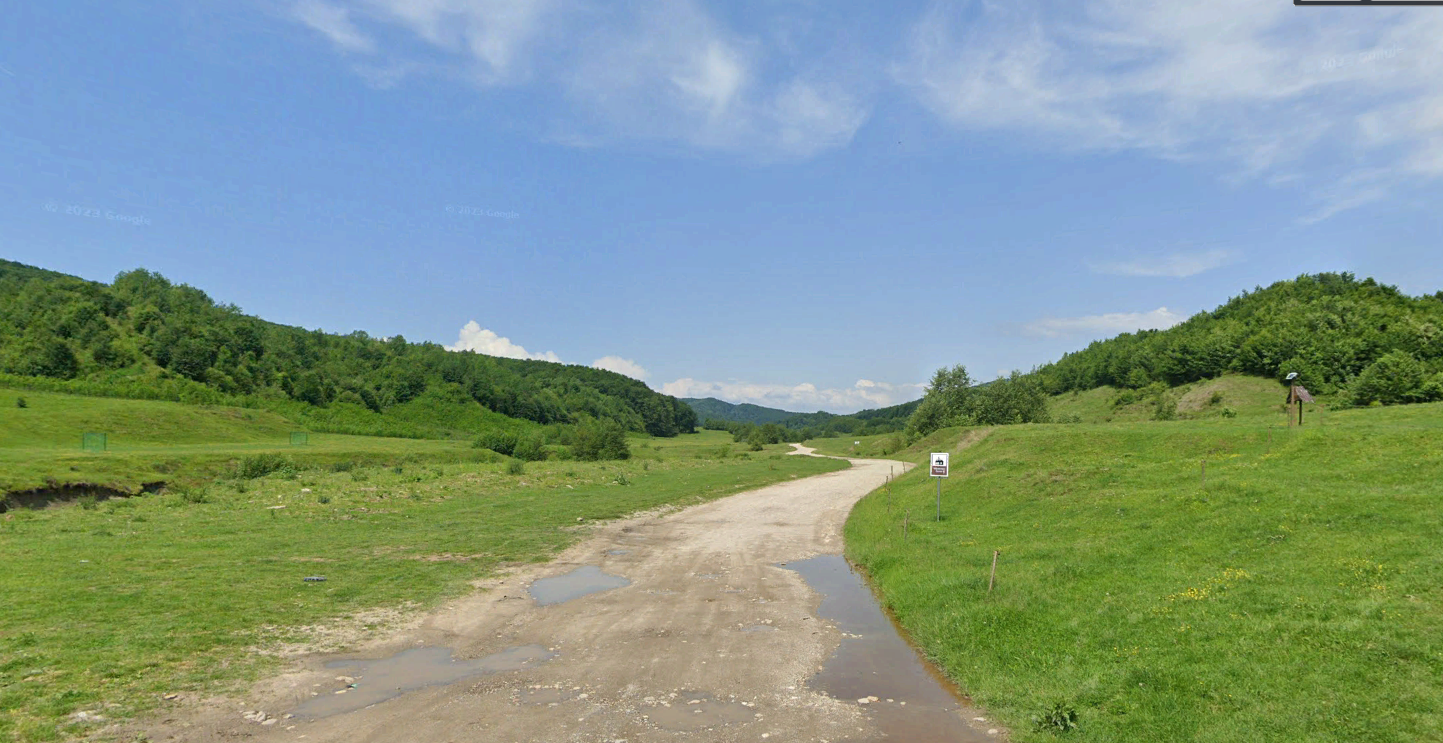 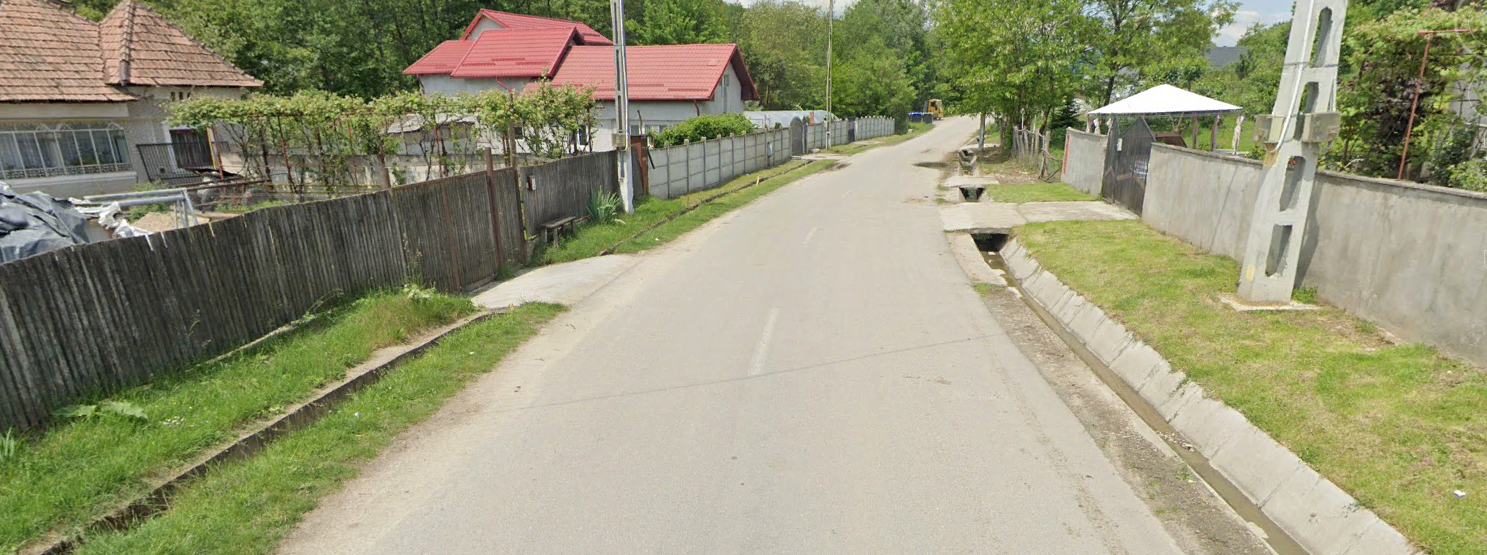  folosințele actuale și planificate ale terenului atât pe amplasament, cât și pe zone adiacente acestuia;Lucrarile  din prezentul proiect se desfasoara in cadrul limitelor intravilanului satului Toculesti, fiind concepute astfel incat sa pastreze cat mai fidel amplasamnetul actual al drumului, facand parte integral din domeniul public nefiind cazul de exproprieri si nefiind afectate proprietatile private. politici de zonare și de folosire a terenului; arealele sensibile;- coordonatele geografice ale amplasamentului proiectului, care vor fi prezentate sub formă de vector în format digital cu referință geografică, în sistem de proiecție națională Stereo 1970;1	393421.565666	529464.814489	 2	393415.386500	529470.656100	 3	393406.631200	529479.415200	 4	393398.406500	529490.563000	 5	393391.906300	529504.176152	 6	393389.916500	529513.522300	 7	393390.712400	529521.883200	 8	393394.028800	529532.102000	 9	393409.828300	529553.755600	 10	393417.745237	529566.022715	 11	393421.554197	529588.502302	 12	393426.998937	529613.925811	 13	393434.485325	529644.214323	 14	393433.944870	529653.698938	 15	393431.869843	529661.632049	 16	393428.475022	529667.981474	 17	393408.723267	529692.306027	 18	393393.417447	529706.674467	 19	393378.760485	529718.447889	 20	392751.740000	530131.652000	 21	392751.609777	530119.252684	 22	392758.437591	530112.222680	 23	392763.666088	530104.052440	 24	392769.701063	530091.428419	 25	392774.962724	530080.159401	 26	392788.628433	530047.720406	 27	392797.607476	530029.648074	 28	392820.661832	529997.450921	 29	392852.966570	529958.354800	 30	392882.998920	529926.356972	 31	392899.602009	529908.325171	 32	392915.865547	529879.134297	 33	392932.514980	529855.634586	 34	392981.929034	529802.173467	 35	392996.136875	529791.121894	 36	393017.384678	529777.948783	 37	393042.435817	529758.044829	 38	393060.385311	529736.395453	 39	393080.870023	529708.387123	 40	393093.881540	529694.132635	 41	393131.689083	529659.904143	 42	393176.391329	529611.620096	 43	393241.228783	529543.837025	 44	393265.265689	529521.641384	 45	393295.141246	529503.054492	 46	393413.792560	529451.022354	- detalii privind orice variantă de amplasament care a fost luată în considerare.VI. Descrierea tuturor efectelor semnificative posibile asupra mediului ale proiectului, în limita informațiilor disponibile:A. Surse de poluanți și instalații pentru reținerea, evacuarea și dispersia poluanților în mediu:a) protecția calității apelor:- sursele de poluanți pentru ape, locul de evacuare sau emisarul;apele uzate tehnologic şi apele menajere din baza de producţie;apele pluviale încărcate cu poluanţi din platformele bazei de producţie;- stațiile și instalațiile de epurare sau de preepurare a apelor uzate prevăzute;Colectarea apelor uzate tehnologic şi a apelor pluviale din baza de producţie (staţia de betoane şi staţia de mixture asfaltice) şi descărcarea într-un decantor prevăzut în acest scop, după care se evacuează în reţeaua de canalizare (dacă este posibil acest lucru), reponsabilitatea fiind asumată de administratorii staţiilor;Colectarea apelor uzate menajere şi evacuarea în reţelele de canalizare ale localităţilor, unde este cazul, sau în mediu după o prealabilă epurare;b) protecția aerului:- sursele de poluanți pentru aer, poluanți, inclusiv surse de mirosuri;pulberile degajate în atmosferă, depuse ulterior pe sol şi în apă, provenite din manipularea materialelor de construcţie în fronturile de lucru şi în baza de producţie (prepararea betoanelor);emisiile în atmosferă de la arderea carburanţilor în motoarele termice ale utilajelor de construcţii şi de transport;- instalațiile pentru reținerea și dispersia poluanților în atmosferă;c) protecția împotriva zgomotului și vibrațiilor:- sursele de zgomot și de vibrații;Zgomotul la fronturile de lucru şi pe culoarele de transport;- amenajările și dotările pentru protecția împotriva zgomotului și vibrațiilor;Adaptarea programului de lucru a executantului pentru respectarea orelor de odihnă a locuitorilor din localităţile învecinate;d) protecția împotriva radiațiilor:- sursele de radiații;- amenajările și dotările pentru protecția împotriva radiațiilor;Nu este cazul.e) protecția solului și a subsolului:- sursele de poluanți pentru sol, subsol, ape freatice și de adâncime;Colectarea apelor uzate tehnologic şi a apelor pluviale din baza de producţie (staţia de betoane şi staţia de mixture asfaltice) şi descărcarea într-un decantor prevăzut în acest scop, după care se evacuează în reţeaua de canalizare (dacă este posibil acest lucru), reponsabilitatea fiind asumată de administratorii staţiilor;Colectarea apelor uzate menajere şi evacuarea în reţelele de canalizare ale localităţilor, unde este cazul, sau în mediu după o prealabilă epurare;- lucrările și dotările pentru protecția solului și a subsolului;Marcarea fronturilor de lucru cu benzi reflectorizante;Împrejmuirea şantierului şi a fronturilor de lucru cu panouri publicitare pentru izolarea acestor incinte şi ameliorarea aspectului peisagistic de şantier;Îndepărtarea imediată a deşeurilor rezultate din execuţia obiectivelor proiectate;f) protecția ecosistemelor terestre și acvatice:- identificarea arealelor sensibile ce pot fi afectate de proiect;- lucrările, dotările și măsurile pentru protecția biodiversității, monumentelor naturii și ariilor protejate;Nu este cazul.g) protecția așezărilor umane și a altor obiective de interes public:- identificarea obiectivelor de interes public, distanța față de așezările umane, respectiv față de monumente istorice și de arhitectură, alte zone asupra cărora există instituit un regim de restricție, zone de interes tradițional și altele;Nu este cazul.- lucrările, dotările și măsurile pentru protecția așezărilor umane și a obiectivelor protejate și/sau de interes public;Prin măsurile adoptate impactul negativ al fiecărui obiectiv evaluat a fost diminuat substanţial, valorile prognozate ale concentraţiilor de poluanţi în aer, ape, sol şi subsol, precum şi ale nivelurilor de zgomot şi vibraţii încadrându-se în limite admisibile.h) prevenirea și gestionarea deșeurilor generate pe amplasament în timpul realizării proiectului/în timpul exploatării, inclusiv eliminarea:- lista deșeurilor (clasificate și codificate în conformitate cu prevederile legislației europene și naționale privind deșeurile), cantități de deșeuri generate;- programul de prevenire și reducere a cantităților de deșeuri generate;- planul de gestionare a deșeurilor;Toate deseurile materiale vor fi evacuate din santier si depoziate corect, conform legislatiei Romanesti/UE.La finalizarea lucrărilor, Constructorul trebuie să elimine de pe şantier toate materialele şi echipamentele care nu fac parte din lucrările permanente, inclusiv toate facilităţile temporare, panourile, gardurile, barăcile şi să lase constructia şi întreaga zona în condiţii de siguranţă şi curăţenie.i) gospodărirea substanțelor și preparatelor chimice periculoase:- substanțele și preparatele chimice periculoase utilizate și/sau produse;- modul de gospodărire a substanțelor și preparatelor chimice periculoase și asigurarea condițiilor de protecție a factorilor de mediu și a sănătății populației.Nu este cazul.B. Utilizarea resurselor naturale, în special a solului, a terenurilor, a apei și a biodiversității.Nu este cazul.VII. Descrierea aspectelor de mediu susceptibile a fi afectate în mod semnificativ de proiect:- impactul asupra populației, sănătății umane, biodiversității (acordând o atenție specială speciilor și habitatelor protejate), conservarea habitatelor naturale, a florei și a faunei sălbatice, terenurilor, solului, folosințelor, bunurilor materiale, calității și regimului cantitativ al apei, calității aerului, climei (de exemplu, natura și amploarea emisiilor de gaze cu efect de seră), zgomotelor și vibrațiilor, peisajului și mediului vizual, patrimoniului istoric și cultural și asupra interacțiunilor dintre aceste elemente. Natura impactului (adică impactul direct, indirect, secundar, cumulativ, pe termen scurt, mediu și lung, permanent și temporar, pozitiv și negativ);- extinderea impactului (zona geografică, numărul populației/habitatelor/speciilor afectate);- magnitudinea și complexitatea impactului;- probabilitatea impactului;- durata, frecvența și reversibilitatea impactului;- măsurile de evitare, reducere sau ameliorare a impactului semnificativ asupra mediului;- natura transfrontalieră a impactului.VIII. Prevederi pentru monitorizarea mediului - dotări și măsuri prevăzute pentru controlul emisiilor de poluanți în mediu, inclusiv pentru conformarea la cerințele privind monitorizarea emisiilor prevăzute de concluziile celor mai bune tehnici disponibile aplicabile. Se va avea în vedere ca implementarea proiectului să nu influențeze negativ calitatea aerului în zonă.IX. Legătura cu alte acte normative și/sau planuri/programe/strategii/documente de planificare:A. Justificarea încadrării proiectului, după caz, în prevederile altor acte normative naționale care transpun legislația Uniunii Europene: Directiva 2010/75/UE (IED) a Parlamentului European și a Consiliului din 24 noiembrie 2010 privind emisiile industriale (prevenirea și controlul integrat al poluării), Directiva 2012/18/UE a Parlamentului European și a Consiliului din 4 iulie 2012 privind controlul pericolelor de accidente majore care implică substanțe periculoase, de modificare și ulterior de abrogare a Directivei 96/82/CE a Consiliului, Directiva 2000/60/CE a Parlamentului European și a Consiliului din 23 octombrie 2000 de stabilire a unui cadru de politică comunitară în domeniul apei, Directiva-cadru aer 2008/50/CE a Parlamentului European și a Consiliului din 21 mai 2008 privind calitatea aerului înconjurător și un aer mai curat pentru Europa, Directiva 2008/98/CE a Parlamentului European și a Consiliului din 19 noiembrie 2008 privind deșeurile și de abrogare a anumitor directive, și altele).B. Se va menționa planul/programul/strategia/documentul de programare/planificare din care face proiectul, cu indicarea actului normativ prin care a fost aprobat.X. Lucrări necesare organizării de șantier:- descrierea lucrărilor necesare organizării de șantier;- localizarea organizării de șantier;- descrierea impactului asupra mediului a lucrărilor organizării de șantier;- surse de poluanți și instalații pentru reținerea, evacuarea și dispersia poluanților în mediu în timpul organizării de șantier;- dotări și măsuri prevăzute pentru controlul emisiilor de poluanți în mediu.XI. Lucrări de refacere a amplasamentului la finalizarea investiției, în caz de accidente și/sau la încetarea activității, în măsura în care aceste informații sunt disponibile:- lucrările propuse pentru refacerea amplasamentului la finalizarea investiției, în caz de accidente și/sau la încetarea activității;- aspecte referitoare la prevenirea și modul de răspuns pentru cazuri de poluări accidentale;- aspecte referitoare la închiderea/dezafectarea/demolarea instalației;- modalități de refacere a stării inițiale/reabilitare în vederea utilizării ulterioare a terenului.XII. Anexe - piese desenate:1. planul de încadrare în zonă a obiectivului și planul de situație, cu modul de planificare a utilizării suprafețelor; formele fizice ale proiectului (planuri, clădiri, alte structuri, materiale de construcție și altele); planșe reprezentând limitele amplasamentului proiectului, inclusiv orice suprafață de teren solicitată pentru a fi folosită temporar (planuri de situație și amplasamente);2. schemele-flux pentru procesul tehnologic și fazele activității, cu instalațiile de depoluare;3. schema-flux a gestionării deșeurilor;4. alte piese desenate, stabilite de autoritatea publică pentru protecția mediului.XIII. Pentru proiectele care intră sub incidența prevederilor art. 28 din Ordonanța de urgență a Guvernului nr. 57/2007 privind regimul ariilor naturale protejate, conservarea habitatelor naturale, a florei și faunei sălbatice, aprobată cu modificări și completări prin Legea nr. 49/2011, cu modificările și completările ulterioare, memoriul va fi completat cu următoarele:a) descrierea succintă a proiectului și distanța față de aria naturală protejată de interes comunitar, precum și coordonatele geografice (Stereo 70) ale amplasamentului proiectului. Aceste coordonate vor fi prezentate sub formă de vector în format digital cu referință geografică, în sistem de proiecție națională Stereo 1970, sau de tabel în format electronic conținând coordonatele conturului (X, Y) în sistem de proiecție națională Stereo 1970;b) numele și codul ariei naturale protejate de interes comunitar;c) prezența și efectivele/suprafețele acoperite de specii și habitate de interes comunitar în zona proiectului;d) se va preciza dacă proiectul propus nu are legătură directă cu sau nu este necesar pentru managementul conservării ariei naturale protejate de interes comunitar;e) se va estima impactul potențial al proiectului asupra speciilor și habitatelor din aria naturală protejată de interes comunitar;f) alte informații prevăzute în legislația în vigoare.XIV. Pentru proiectele care se realizează pe ape sau au legătură cu apele, memoriul va fi completat cu următoarele informații, preluate din Planurile de management bazinale, actualizate:1. Localizarea proiectului:- bazinul hidrografic;- cursul de apă: denumirea și codul cadastral;- corpul de apă (de suprafață și/sau subteran): denumire și cod.2. Indicarea stării ecologice/potențialului ecologic și starea chimică a corpului de apă de suprafață; pentru corpul de apă subteran se vor indica starea cantitativă și starea chimică a corpului de apă.3. Indicarea obiectivului/obiectivelor de mediu pentru fiecare corp de apă identificat, cu precizarea excepțiilor aplicate și a termenelor aferente, după caz.XV. Criteriile prevăzute în anexa nr. 3 la Legea nr. . . . . . . . . . . privind evaluarea impactului anumitor proiecte publice și private asupra mediului se iau în considerare, dacă este cazul, în momentul compilării informațiilor în conformitate cu punctele III-XIV.Lei (fara TVA)Lei (cu TVA)Valoarea totală (INV)701563,16832.445,47Constructii-montaj(C+M):609.895,51725.775,65Clasa tehnica (conform ORDIN 1296)VCategorie de importantaC - normalaDenumire stradalungime mlnr bransamenteNr hidrantiCamine vaneSRPDC 1391.28572 buc1 buc1 bucNr. CrtDenumirea obiectului/categoria de lucrariLuna 1Luna 2Luna 3Luna 4Luna 5Luna 61Organizare de santier2Executie retea alimentare cu apa3Executie bransamente la proprietati4Executie SP 18Teste de functionare9Receptia la terminarea lucrarilorDenumire stradalungime mlnr bransamenteNr hidrantiCamine vaneSRPDC 1391.28572 buc1 buc1 bucDenumire stradalungime mlnr cismele stradaleNr hidrantiCamine vaneSRPDC 1391.285132 buc1 buc1 bucSemnătura și ștampila titularului
. . . . . . . . . .